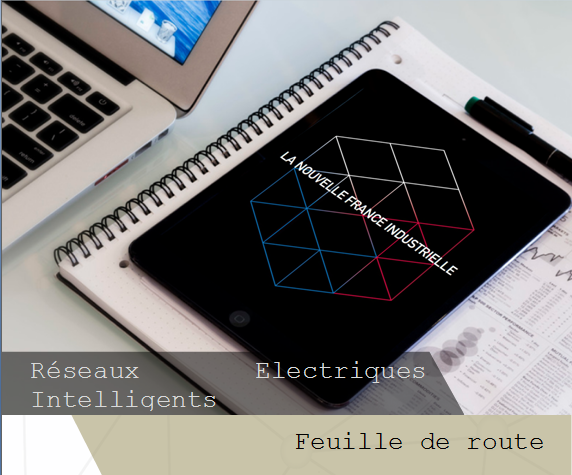 Nouvelle France IndustriellePlan Industriel Réseaux Electriques IntelligentsRéponse à l’APPEL à CANDIDATURES et à PROJETS « Contribuer au déploiement à grande échelle de solutions technologiques Smart Grids »Dossier de candidature porté par [insérer nom de l’entité]Sommaire1	Description générale	41.1	Synthèse de la réponse	41.1.1	Périmètre de la zone choisie	41.1.2	Porteurs de la plateforme de projets	41.1.3	Dynamique locale	41.1.4	Projets proposés	41.2	Points forts du dossier de candidature	42	Description de l’ensemble de territoires de la zone et leurs atouts pour accueillir le déploiement à grande échelle	52.1	Présentation du territoire de la zone	52.2	Présentation factuelle au regard des attendus techniques	53	La dynamique de la filière industrielle réseaux électriques intelligents	64	Le portefeuille de projets proposés	74.1	Cohérence industrielle et économique des projets proposés	74.2	Impacts globaux attendus sur l’économie du territoire et au niveau français	74.3	Vision de synthèse du portefeuille de projets	74.4	Description des projets	75	Macro planning 2015 – 2020+	86	Les moyens nécessaires et les principes de financement	96.1	Ressources	96.2	Compétences	96.3	Communication	97	La description du groupement et de la gouvernance pour la phase de mise en œuvre	107.1	Porteur principal du projet et de ses principaux partenaires pressentis	107.2	Répartition des rôles, des responsabilités et des compétences	107.3	Dispositifs de pilotage, d’animation et de gouvernance	107.4	Autres projets déjà menés ensemble	108	Les actions / dispositifs complémentaires proposés au service du développement de la filière française des  Smart Grids	118.1	La vision globale de « marketing » du portefeuille de projets	118.2	Actions / dispositifs concrets pour mettre en valeur les savoir-faire et les acteurs de la filière en France et à l’international et soutenir leur développement	11Description générale[4 pages]Synthèse de la réponse Périmètre de la zone choisie[Insérer texte : délimiter concrètement la zone géographique proposée]Porteurs de la plateforme de projets[Insérer texte : les partenaires impliqués dans les projets et la distribution des rôles]Dynamique locale[Insérer texte : les modalités de contribution des projets à la dynamique d’ensemble du territoire]Projets proposés [Insérer texte: sources de financement prévues et leurs retombées anticipées puis 5 lignes par projet]Points forts du dossier de candidature[½ page]Description de l’ensemble des territoires de la zone et leurs atouts pour accueillir le déploiement à grande échelle[4 pages]Présentation du territoire de la zone [Insérer texte : collectivités territoriales et établissements publics de coopération membres du groupement, parmi lesquels les AODE, délimitation précise de la zone de déploiement]Présentation factuelle au regard des attendus techniques[Insérer texte : sur la base des critères d’éligibilité, décrire factuellement les caractéristiques de la zone proposée]La dynamique de la filière industrielle réseaux électriques intelligents[5 pages][Insérer texte : liste des 10 références majeures mettant en valeur la dynamique de la filière sur le territoire concerné : Projet de démonstration ou de R&DEntreprise du secteurLaboratoire de recherchesAction phare de soutien au développement de la filière (implantation, agrandissement de site industriel, animation territoriale, …)…Pour chaque référence : description du contexte, du lien avec REI, des résultats marquants et des atouts pour le plan REI]Le portefeuille de projets proposésCohérence industrielle et économique des projets proposés[Insérer texte (1 page) : la logique d’ensemble et la complémentarité des différents projets d’un point de vue industriel et économique]Impacts globaux attendus sur l’économie du territoire et au niveau français[Insérer texte (1 page) : la création de valeur globale et les effets d’entrainement pour le territoire et la France en termes d’emploi, de bénéfice écologique, sociétal et économique]Vision de synthèse du portefeuille de projets[Insérer texte (2 pages) : (1) statut : émergence, cadrage, … (2) Estimation des coûts globaux]Description des projets[Insérer texte (2 pages/projet) : pour chaque projet : nom, porteur, thème du projet, objectifs qualitatifs et quantitatifs, briques du projet, périmètre (géographique, type / nombre consommateurs et producteurs, technologique …), état d’avancement, planning et jalons clés, budget et moyens, partenaires pressentis, financements recherchés / requis, , utilisation éventuelle des articles 58 ou 59 du projet de loi de transition énergétique pour la croissance verte, retombées attendues aux niveaux local et français (par exemple les emplois en 2017, 2020 et 2025, le positionnement de la filière, … ]Macro planning 2015 – 2020+[Insérer texte (1 page) : le planning général précisant les différentes phases depuis la préparation jusqu’à la mise en œuvre opérationnelle du portefeuille de projets ; les jalons décisionnels majeurs]Les moyens nécessaires et les principes de financement[3 pages]Ressources[Insérer texte : évaluation du budget global du portefeuille de projets et des principes de financement associés]Compétences[Insérer texte : préciser les compétences et savoir-faire sollicités pour la mise en œuvre des projets]Communication[Insérer texte : les canaux et moyens mis en œuvre pour valoriser les réalisations de la filière à travers le déploiement et les projets]	La description du groupement et de la gouvernance pour la phase de mise en œuvre[4 pages]	Porteur principal du projet et de ses principaux partenaires pressentis[Insérer texte : les principaux acteurs engagés dans la réalisation des projets]	Répartition des rôles, des responsabilités et des compétences[Insérer texte]	Dispositifs de pilotage, d’animation et de gouvernance[Insérer texte : la structuration de l’organisation pour suivre les projets dans la durée (comitologie, reporting, suivi des risques, etc.)]	Autres projets déjà menés ensemble[Insérer texte : cf &4.3 du cahier des charges]Les actions / dispositifs complémentaires proposés au service du développement de la filière française des  Smart Grids[4 pages]	La vision globale de « marketing » du portefeuille de projets[Insérer texte : thèmes et savoir-faire de la filière française]	Actions / dispositifs concrets pour mettre en valeur les savoir-faire et les acteurs de la filière en France et à l’international et soutenir leur développement[Insérer texte : implication des différents acteurs du groupement dans ces actions]Nom projetType projet (cf &4.2 du cdc)LocalisationStatut (1)Durée / périodeBudget total (2)Partenaires cœur